Please complete this form fully and in BLOCK CAPITALS    Asterisks denote mandatory fieldsYou should note that the closing date for entries is Monday 16th October 2017Proof of BWL Membership must be presented at the Weigh-In for the duration of the competitionCompetitors will be notified of any changes to the above details, e.g. weigh in time, start time, etc.  Please check the northernweightlifting.com website after the closing date for updatesWith this entry form you must enclose the following:Entry Fee: £21:00*NWL 2017 Annual Subscription (if not already paid): Seniors: £5 per annumI realise I may be tested by the UKADA at the championships and agree to comply with the instructions of the UKADA and BWL Officials. I will not leave the venue until given permission to do so by the relevant UKADA officials or any Designated Authority.I agree to be bound by the rules and regulation of BWL and declare that I am physically fit to undertake the sport of weightlifting and have no knowledge of any medical condition which will make weightlifting contra-indicated to my well being.Signed ______________________  Date __________*The NWL fee is an annual subscription which, along with raffles run by the NWL Committee at our championships, will enable NWL to continue to run all divisional championships by virtue of paying for venue costs and the costs of the awards.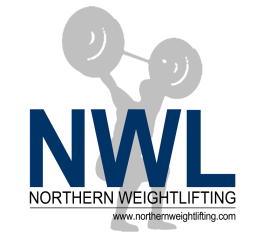 NWL MASTERS WEIGHTLIFTING CONTEST 2017ENTRY FORMOASIS CENTRE, CORONATION ROADELLESMERE PORT, CH65 9AASATURDAY, 11th NOVEMBER 2017Weigh-in 10 am – 11 am  Start 12 pm(subject to change depending on numbers)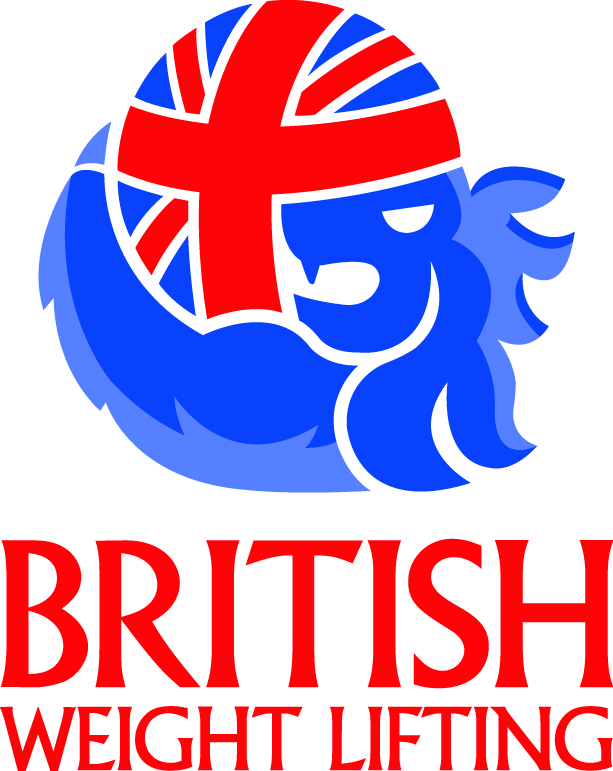 Name*Address*Address*Post Code*Date of Birth*                /             /Gender*Contact Phone No.E-mail*BWL ClubBWL Membership No.BWL Membership No.NWL MastersPlease circle (or shade) the correct Bodyweight Class and Age GroupNWL MastersPlease circle (or shade) the correct Bodyweight Class and Age GroupNWL MastersPlease circle (or shade) the correct Bodyweight Class and Age GroupNWL MastersPlease circle (or shade) the correct Bodyweight Class and Age GroupNWL MastersPlease circle (or shade) the correct Bodyweight Class and Age GroupNWL MastersPlease circle (or shade) the correct Bodyweight Class and Age GroupNWL MastersPlease circle (or shade) the correct Bodyweight Class and Age GroupNWL MastersPlease circle (or shade) the correct Bodyweight Class and Age GroupNWL MastersPlease circle (or shade) the correct Bodyweight Class and Age GroupNWL MastersPlease circle (or shade) the correct Bodyweight Class and Age GroupNWL MastersPlease circle (or shade) the correct Bodyweight Class and Age GroupNWL MastersPlease circle (or shade) the correct Bodyweight Class and Age GroupNWL MastersPlease circle (or shade) the correct Bodyweight Class and Age GroupNWL MastersPlease circle (or shade) the correct Bodyweight Class and Age GroupNWL MastersPlease circle (or shade) the correct Bodyweight Class and Age GroupNWL MastersPlease circle (or shade) the correct Bodyweight Class and Age GroupNWL MastersPlease circle (or shade) the correct Bodyweight Class and Age GroupNWL MastersPlease circle (or shade) the correct Bodyweight Class and Age GroupNWL MastersPlease circle (or shade) the correct Bodyweight Class and Age GroupMen:56626977778594105105+Women:4853586369759090+Age Groups:Age Groups:Age Groups:Age Groups:Age Groups:M35  M40  M45  M50  M55  M60  M65  M70  M75  M80M35  M40  M45  M50  M55  M60  M65  M70  M75  M80M35  M40  M45  M50  M55  M60  M65  M70  M75  M80M35  M40  M45  M50  M55  M60  M65  M70  M75  M80M35  M40  M45  M50  M55  M60  M65  M70  M75  M80M35  M40  M45  M50  M55  M60  M65  M70  M75  M80M35  M40  M45  M50  M55  M60  M65  M70  M75  M80M35  M40  M45  M50  M55  M60  M65  M70  M75  M80M35  M40  M45  M50  M55  M60  M65  M70  M75  M80M35  M40  M45  M50  M55  M60  M65  M70  M75  M80M35  M40  M45  M50  M55  M60  M65  M70  M75  M80M35  M40  M45  M50  M55  M60  M65  M70  M75  M80M35  M40  M45  M50  M55  M60  M65  M70  M75  M80M35  M40  M45  M50  M55  M60  M65  M70  M75  M80Age Groups:Age Groups:Age Groups:Age Groups:Age Groups:W35  W40  W45  W50  W55  W60  W65  W70W35  W40  W45  W50  W55  W60  W65  W70W35  W40  W45  W50  W55  W60  W65  W70W35  W40  W45  W50  W55  W60  W65  W70W35  W40  W45  W50  W55  W60  W65  W70W35  W40  W45  W50  W55  W60  W65  W70W35  W40  W45  W50  W55  W60  W65  W70W35  W40  W45  W50  W55  W60  W65  W70W35  W40  W45  W50  W55  W60  W65  W70W35  W40  W45  W50  W55  W60  W65  W70W35  W40  W45  W50  W55  W60  W65  W70W35  W40  W45  W50  W55  W60  W65  W70W35  W40  W45  W50  W55  W60  W65  W70W35  W40  W45  W50  W55  W60  W65  W70Total AchievedTotal AchievedTotal AchievedTotal AchievedTotal AchievedCurrent AgeCurrent AgeCurrent AgeCurrent AgeCurrent Age  Years:                                                  Months:  Years:                                                  Months:  Years:                                                  Months:  Years:                                                  Months:  Years:                                                  Months:  Years:                                                  Months:  Years:                                                  Months:  Years:                                                  Months:  Years:                                                  Months:  Years:                                                  Months:  Years:                                                  Months:  Years:                                                  Months:  Years:                                                  Months:  Years:                                                  Months: